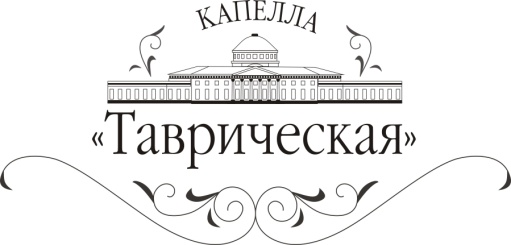 Капелла «Таврическая» и компания «Арт-Ассамблеи»при поддержкеПравительства Российской Федерации, МПА СНГ,Государственной филармонии Санкт-Петербурга для детей и юношества,Почты России11 февраля 2013 года в Таврическом  дворцепредставилиБЛАГОТВОРИТЕЛЬНУЮ ДЕТСКУЮ ТАВРИЧЕСКУЮ АССАМБЛЕЮ«ЗИМНЯЯ ФАНТАЗИЯ»11 февраля 2013 года Капелла «Таврическая» и  компания «Арт-Ассамблеи» провели Благотворительную Детскую Таврическую Ассамблею для воспитанников творческих коллективов, музыкальных и художественных школ города.  В этот раз Ассамблея посвящена объявленному в России Году охраны окружающей среды.Пригласительные билеты на мероприятие были предоставлены бесплатно, распространялись по музыкальным школам и творческим студиям города через Капеллу «Таврическая», Дворец Творчества юных, а также Комитет по социальной политике Санкт-Петербурга. Возможности участия в проекте удостоены юные петербуржцы-лауреаты музыкальных, танцевальных, театральных конкурсов, дипломанты художественных фестивалей - ребята, своим трудом и творчеством отстаивающие «экологию души». Основная цель проекта - возрождение традиций русской культуры, укрепление семейных связей, пропаганда здорового образа жизни, просветительские задачи в области экологии. В основе сюжета сказочного представления – похищение трех сестер - Весны, Лета, Осени и возвращение природного равновесия после спасения Времен Года…Приветствие в адрес участников Благотворительной детской ассамблеи направил  Председатель Государственной думы Федерального собрания Российской Федерации С.Е. Нарышкин: «…Замечательная идея ежегодно собирать в Таврическом дворце победителей художественных конкурсов и дипломантов различных фестивалей стало доброй традицией. В этот раз Ассамблея посвящена Году защиты окружающей среды. Надеюсь, она станет настоящим праздником для талантливых ребят, своим трудом и творчеством отстаивающим «Экологию души».            Художественный руководитель Благотворительной Детской Таврической Ассамблеи -кинорежиссер, Народная артистка России С.С. Дружинина отметила: «Что может быть благороднее в наши дни, чем помочь подрастающему поколению поверить в себя, поощрить его успехи в науках и искусствах? А если идейную основу такой поддержки составляют наши традиционные ценности,  ― укрепление семейного очага, сохранение культурных традиций, борьба за сохранение душевного и физического здоровья нации, бережное отношение к родной природе,  ― то можно смело сказать, что проект «Благотворительные Детские Таврические Ассамблеи» знаменует собой всё лучшее, что можно сделать ради молодых надежд  нашей Родины при наличии доброй воли меценатов и умелой работы организаторов. Всем участникам и юным гостям Детской Ассамблеи - творческих свершений и побед! Семь футов под килем! Виват!  И спасибо взрослым за прекрасный праздник, подаренный талантливым детям!».            Президент Благотворительного Фонда поддержки музыкального искусства, Народная артистка СССР, Герой Социалистического труда Е.В. Образцова обратилась к участникам Детской Благотворительной Ассамблеи: «Мои самые искренние поздравления и теплые пожелания юным дарованиям, которых принимает в эти дни Таврический дворец! Пока в России воспитываются семьями, школами, дворцами и домами творчества юных, такие неравнодушные, пытливые, увлеченные, добрые и отзывчивые дети ― все люди творческих профессий могут быть уверены, что им есть кому передать эстафету служения искусству. Особо приветствую моих подрастающих коллег -  будущих музыкантов: пусть встреча с произведениями выдающихся композиторов в исполнении признанных профессионалов послужит вам вдохновляющим примером для выбора жизненного пути. Я глубоко признательна всем, кто нынче помогает  благотворительному  проекту  Детской Таврической Ассамблеи! Пусть ваше участие в сегодняшнем празднике станет  вкладом в будущее искусство  нашей Родины».Театрализованное музыкальное представление открыл Народный артист России Сергей Мигицко в роли Ганса Христиана Андерсена. Костюм Андерсена был предоставлен Эльдаром  Рязановым  и специально по этому случаю привезен из Москвы. В этом  наряде артист снимался в  картине "Андерсен" и Эльдар Александрович с удовольствием помог в проведении Детской Ассамблеи: его персонаж с экрана словно сошел к детям на сцену. Роль Короля и ведущего праздника блистательно исполнил Заслуженный артист России, актер тетра и кино - Борис Смолкин.              В увлекательное музыкально-историческое путешествие по страницам зимних музыкальных сказок с ребятами отправились: Международный молодежный симфонический оркестр Капеллы «Таврическая» п/у Михаила Голикова, Российский Роговой оркестр п/у Сергея Поляничко, Санкт-Петербургский государственный Театр марионеток  им. Е.С. Деммени, Детский  театр «Радуга» п/у Марины Ланда, лауреаты международного конкурса юных вокалистов Елены Образцовой – Юрий Юшкевич и Евгения Ширинянц (участница телепроекта «Большая опера на канале «Культура»), трижды лауреат международных конкурсов, лауреат Премии 2012 года маэстро Ю. Темирканова - арфистка Алиса Садикова, воспитанники Академии русского балета им. А. Я. Вагановой и  Государственной филармонии Санкт-Петербурга для детей и юношества, выпускница Международной Арфовой Академии  HarpMasters в Швейцарии, исполнитель и юный композитор Мария Зимина, участники программы «Утренняя звезда» на Первом канале -детский образцовый ансамбль скрипачей «Тутти», дипломанты Международного конкурса юных исполнителей на народных инструментах им. Н.Н. Андреева братья-баянисты Кирюхины, дуэт балалаечников  и многие другие. Особая гостья Детской Ассамблеи прилетела из Севастополя -  Лауреат  Международного фестиваля «Народная песня» и «Академический вокал» в Болгарии, лауреат конкурса С. Лейферкуса, победительница Конкурса юных вокалистов  Елены Образцовой - Анна Дичковская (сопрано) представляла Украину.             Среди гостей Благотворительной  Детской  Таврической Ассамблеи - лауреаты конкурсов, отличники и гордость Детской школы искусств им. С.В. Рахманинова, Музыкального лицея «Кикины палаты», Санкт-Петербургской детской школы искусств им. М.Л. Ростроповича, Детской школы искусств им. М.А. Балакирева,  Детской школы искусств им. Г.В. Свиридова,  Школы искусств им. П.А. Бородина,  Детской школы искусств им. М.И. Глинки, Детской музыкальной школы имени Андрея Петрова, воспитанники Академии русского балета им. А.Я. Вагановой, Кронштадтского морского кадетского корпуса Министерства Обороны РФ, Санкт-Петербургского городского Дворца Творчества Юных, Изостудии школьного центра Государственного Эрмитажа, хорового училища им. М.И. Глинки и др.            Ребята  приняли  участие в играх,  конкурсах,  в  сеансе игры в  шахматы с международным гроссмейстером  Марком Евгеньевичем Таймановым, чемпионом  мира среди сениоров и его сыном Димой  Таймановым (8лет), с  воспитанниками  Шахматного  клуба им. Чигорина  -  Настей Мороз – чемпионкой города  за  два  последних года и Сергеем  Лобановым  –  чемпионом России, обладателем четвертого места  на первенстве  Европы по шахматам. Сказочные персонажи и былинные герои, связанные с образами воды и природы, предложили гостям поучаствовать в мастер-классах:- по игре на музыкальных инструментах симфонического оркестра,- по игре на инструментах  рогового  оркестра, - по игре на органе Таврического дворца, который проводил сам маэстро Иоганн Себастьян Бах, - по созданию зимних букетов,- по изготовлению карнавальных масок,- по рисованию акварельными красками,- по аквагриму и др.            Гостям было предложено также посостязаться  в  викторине Детского экологического  центра ГУП «Водоканал Санкт-Петербурга».          Зрители ознакомились  с выставками: - «Зимний петербургский пейзаж». Союз Художников СПб – детям;- «Снежный Петербург» - выставка работ  Заслуженного работника культуры РФ,       фотожурналиста Лозовского В.Н.;-  фотолетопись фестивалей ледовых скульптур в Петропавловской крепости 2007-2011 г;- «Северное сияние» - цветочные композиции студии флористов Бермяковых;- «Белоснежная империя» - произведения Императорского фарфорового завода;- «Зимняя фантазия» - выставка фарфора Санкт-Петербургского фарфорового завода; -«Зимняя сказка»- детские рисунки изостудии  Школьного центра Государственного Эрмитажа,     Петербургского городского Дворца Творчества Юных и Художественной школы №2. В симфоническом концерте прозвучала музыка: П. Чайковского, М. Глинки, Н. Римского-Корсакова, И. Штрауса, А. Петрова,  В. Моцарта, Ф. Шуберта  и др..   В проекте принимали участие молодые артисты и молодые музыканты - студенты Санкт-Петербургской государственной академии театрального искусства и Санкт-Петербургской государственной консерватории им. Н.А. Римского-Корсакова, солисты Государственной филармонии Санкт-Петербурга для детей и юношества, а так же заслуженные и именитые исполнители. Ярким украшением программы стало выступление народной артистки России, прославленной балерины, солистки Мариинского театра Юлии Махалиной.В завершение  программы маленьких гостей ждал настоящий Парад масок и сказочный бал – танцы под музыку композиторов  XIX-XX веков. Особо отметили ребята подарок Почты России – уникальное издание «Детские письма о главном. С чего начинается Родина?». Ее авторы - непрофессиональные писатели или публицисты. В книге собраны работы победителей и участников Всероссийского конкурса «Лучший урок письма» одарённых мальчишек и девчонок из разных регионов России. Всех их объединяет талант и целеустремленность, любовь к родной земле и её славному прошлому, способность мечтать и творить. Предисловие книги написано лично Президентом России – В.В. Путиным. Ежегодный Всероссийский конкурс «Лучший урок письма»  является составной частью новой корпоративной политики ФГУП «Почта России». Подарки за лучшие костюмы получили:1.Соловьева Галя   - "Чарли Чаплин"
2.Максимова Соня - "Снежная королева"
3.Абрамова Настя - "Елочка", 3,5 года
4. Абрамова Аня - "Бледная поганка"
5.Гаврилин Женя  - "Гарри Поттер"
6.Тайманов Дима - "Гусар"
7.Тайманова Мария  -  костюм из живых цветов 
8.Охлопкова Софья - "Павлин" 
9.Ямщикова Маша - "Синяя птица" 
10.Бородин Максим - "Мушкетер"          На празднике  было множество  красочных маскарадных костюмов, но случились и самые настоящие сказочные сюрпризы. Туристической путевкой в Лапландию к Санта Клаусу ( приз любезно предоставлен Надеждой Коротовских  (ISGL) за самый яркий  костюм  награждена Дарья  Чаховская. Специальный  приз – туристические  путевки на пароме «Анастасия» в Финляндию и  Швецию, предоставленные  Северо-Западным региональным отделением Российского Союза туриндустрии и компанией ST. Peterline, был присужден Марии  и  Диме  Таймановым. Маша - обладательница уникального наряда ручной работы: волшебное платье со шлейфом из живых белых цветов, лепестков роз и орхидей, который   фее цветов нес  паж в великолепном гусарском мундире.  А кинорежиссер Светлана  Дружинина обладателей лучших исторических карнавальных  костюмов: Абрамову Настю («Елочка»), Дарью Чаховскую (Мария Стюарт),  Диму и Машу Таймановых  и всех присутствующих воспитанников Кронштадтского морского кадетского корпуса  пригласила  на съемки  продолжения исторического к/ф «Гардемарины».         В финале после сладкого угощения и огромного торта, всем гостям и участникам Ассамблеи были вручены подарки: книги, иллюстрированные энциклопедии, кондитерские наборы,CD с классической музыкой, пригласительные билеты на посещение Фестиваля ледовых скульптур «Зимняя фантазия воды» в Петропавловской крепости, настольные игры от «Смешариков».         Все выступающие получили подарки от Фонда Владимира Михайлова и Санкт-Петербургского фарфорового завода – ювелирные украшения и фарфоровые статуэтки.          В этом году Благотворительная Детская Таврическая Ассамблея приурочена также к открытию Фестиваля ледовых скульптур «Зимняя фантазия воды», который в этот  же день   начал свою работу в самом центре Петербурга -  Петропавловской крепости. Свои уникальные работы представили  скульпторы из Санкт-Петербурга, Архангельска, Ижевска, Рязани и Москвы.Художественный руководитель Благотворительной Детской Таврической  Ассамблеи и Фестиваля ледовых скульптур - кинорежиссер, Народная артистка России Светлана Дружинина вместе с сотрудниками Детского Экологического центра Водоканала и победителями детских экологических олимпиад  возвестили об открытии Фестиваля  выстрелом из пушки с Нарышкина Бастиона.Основная цель проекта – укрепление семейных связей,  пропаганда здорового образа жизни, просветительские задачи в области экологии. Нынешний год объявлен  Годом защиты окружающей среды и данное мероприятие стало ярким событием в экологической программе города и страны. ________________________________________________________________________________Генеральный партнер Детской Таврической ассамблеи: Банк Развития Технологий.Проект широко освещался в  СМИ:11 февраля 2013 года состоялась пресс-конференция в информационном агентстве Интерфакс Северо-Запад, посвященная  Благотворительной Детской Ассамблее.Информационные партнеры: Межгосударственная телекомпания «Мир», Радио России Санкт-Петербург,  Информационное агентство «Ореанда», журнал «Автобус», Санкт-Петербургский музыкальный вестник.Партнеры  Детской Таврической Ассамблеи: ISGL, Санкт-Петербургский фарфоровый завод, Санкт-Петербургский Императорский фарфоровый завод, ООО «Шоколадный силуэт», Азбука-Аттикум, Северо-Западное региональное отделение Российского Союза Туриндустрии, компания ST.PETER LINE, Почта России, «Владимир Михайлов. Православные образы в ювелирных изделиях», ООО «ГК ЭФЭСк», Международный фонд «Петербургская фотолетопись». Генеральный партнер Капеллы «Таврическая»: ЗАО «ФосАгро АГ»__________________________________________________________________________Справочная информация:          Благотворительные детские Таврические Ассамблеи проводятся с 2009 года четыре раза в год с участием творческих коллективов и юных солистов из России и других стран, служат задачам пропаганды культурного наследия и просветительской деятельности в деле воспитания подрастающего поколения. Пригласительные билеты на Ассамблею талантливые ребята получают за выдающиеся успехи в различных областях знаний, за победы в конкурсах, творческих и научных олимпиадах, фестивалях и смотрах. В разное время  участниками Ассамблеи становились воспитанники  Санкт-Петербургской детской школы искусств № 7 им. М.Л. Ростроповича, Академии русского балета им. А. Я. Вагановой, ДШИ №1  им.  Г.В. Свиридова,  Музыкального театра детей «Радуга», Лицея искусств  «Санкт- Петербург», Санкт – Петербургского государственного академического театра балета им. Леонида  Якобсона, студии бальных танцев «Галатея», ДМШ им. А.П. Петрова, Санкт-Петербургского Оперного Театра  Детей им. Галины  Вишневской, Хорового училища им. М.И. Глинки, Дворца  творчества юных. Каждый детский праздник в этом красивейшем дворце Санкт-Петербурга имеет свой особый смысл и посвящен празднику или знаменательному событию -  началу учебного года, Дню защиты детей, Светлому Дню Пасхи. Первая Детская Ассамблея была приурочена к 220-летию Таврического дворца.            Капелла «Таврическая» была учреждена к 220-летию Таврического дворца  Межпарламентской Ассамблеей государств - участников СНГ по образу и подобию коллектива, служившего некогда князю Потемкину. Международный молодежный симфонический оркестр Капеллы «Таврическая» видит своей задачей популяризацию русской музыки в России и за рубежом, повышение профессионального мастерства молодых музыкантов. Оркестр аккомпанировал Елене Образцовой, Ирине Богачевой, Любови Казарновской, Василию Герелло,  Игорю Бутману, Франсису Гойе, Александру Князеву, Давиду Голощекину, Анатолию Кальварскому,  Терем-Квартету, Ольге Пудовой, Олесе Петровой и многим другим известным исполнителям. Коллектив ведет активную гастрольную деятельность, выступая в самых престижных концертных залах России, Австрии, Германии,  Голландии, Италии, Испании, Китая, Франции, и других стран. Все концерты коллектива Капеллы «Таврическая» проходят под личным патронатом Владимира Владимировича Путина.  ___________________________________________________________________________Контакты: Гребенцова Екатерина – PR-директор Капеллы «Таврическая»,   +7 921 947 51 86, egrebentsova@gmail.comРадиевская Ольга – PR-директор компании «Арт-Ассамблеи», 8 921 993 67 08, e-mail:     ola_rad@mail.ru Тепина Елена  – PR-менеджер компании «Арт-Ассамблеи», 8 921 325 86 20, e-mail:  prtaurida@gmail.comОфис  компании «Арт-Ассамблеи»:Тел./факс: + 7 (812) 929 22 48, Санкт-Петербург, Шпалерная ул., 53, каб. 305, festival@art-assemblies.ru                  www.art-assemblies.ru, www.capellataurida.ru